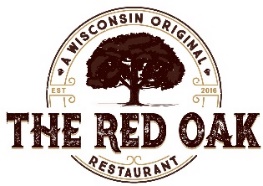 Barrel Aged Cocktails   14Barrel Aged Sazerac     House Barrel Aged Still & Oak Rye Whiskey, Amerique Absinthe Verte, Pechaud’s & Angostura Bitters and Simple SyrupBarrel Aged Negroni or Barrel Aged Apple Negroni     House Barrel Aged Bulldog Gin, Stateline Apertivo and Tattersall ItalianoHouse Barrel Aged Wollersheim Apple Brandy, Stateline Apertivo and Tattersall Italiano Barrel Aged Boulevardier   House Barrel Aged Russel’s Reserve Rye, Stateline Apertivo, Tattersall Italiano and Peychaud’s BittersMango Daquiri   13     Bacardi Rum, Fresh Mango Puree, Fresh Lime Juice & House Made Mango Simple SyrupEspresso Martini   14Skyy Cold Brew Vodka, Stateline Coffee Liqueur, Goodland Coffee Liqueur and Boom Brothers CoffeeRed Oak Pink Tea-Tini   14     New Amsterdam Pink Whitney Vodka, Peach Mango Liqueur, Peach Schnapps, Fresh Lemon Juice and StarryMango Chipotle   13     Tanteo Chipotle Tequila, Fresh Mango Puree, Fresh Lime Juice and Agave SyrupChocolate Covered Banana Martini   14Elvis Midnight Snack Whiskey, Sugarlands Shine Banana Pudding, Bicerin Dark Chocolate Liqueur and ½ & ½ Full Harvest Martini   14Still & Oak Bourbon, Madison Avenue Limoncello, Fresh Lemon Juice, House Made Simple Syrup and Cherry BittersJalapeñerita   14   (“Smokey” Version Made with Mezcal Nucano Joven) Rum Haven Coconut Water Rum, Fresh Lime Juice, Jalapeño Simple Syrup, Pineapple Juice & Candied JalapeñoBreakfast Russian   13Beatties’s Sweet Potato Vodka, Pumpkin Spice Rum Chata, Cinnamon & Yahara Bay Bourbon Maple Syrup Heavenly Chai Martini   14Twisted Path Chai, 5 Farms Irish Cream and ½ & ½ Red Oak Apple-Tini   14Prairie Apple, Pear & Ginger Vodka, Tattersall Freewheeler Pommeau, Honey Simple Syrup and TonicBad Sweater Spring Nog   13     Bad Sweater Brown Sugar & Spice Whiskey, House Made Simple Syrup and Half & HalfMaple Old Fashioned   14Yahara Bay Limited Release Whiskey and Bourbon Barreled Maple Syrup, Bittercubes Bitters & Club SodaRed Oak Piña Colada   13Skyy Pineapple, Frangelico, Coconut Crème, Fresh Lemon & Lime Juices, House Made Simple Syrup & StarryGrasshopper Martini   14360 Madagascar Vanilla & Double Chocolate Vodka, Crème de Cacao, Crème de Menthe, Bicerin White Chocolate, ½ & ½ House Made Bloody Mary   14 	Our House Made Juice is derived from Tomatoes, Onions, Celery, Fresh Parsley, Mushrooms, Fresh Garlic, Fresh Squeezed Lemon & Lime Juice, Pickle Juice, Worcestershire Sauce, & Seasonings… Made with House Infused 360 Vodka & Garnished with Pickled Vegetables & a Slice of Wilson’s Bacon Red Oak Mimosa (Vodka or Gin….Your Choice!!)   13Rehorst Citrus & Honey Vodka or Rehorst Gin, WI Honey Syrup, Fresh Lemon Juice, Cranberry Juice & Prosecco Killer Bee   12Rehorst Citrus & Honey Vodka, Fresh Lemon Juice & House Made Honey Syrup House Made Margarita   (Regular, Chipotle, Habanero, Jalapeño)   13Tanteo Tequila, Grand Marnier, Fresh Lemon & Lime Juices, & Splash of Starry	Moscow Mule   (Regular, Pumpkin, Jalapeño, Strawberry, Blood Orange, Cucumber, Cranberry, Kentucky)   13360 Vodka, House Made Simple Syrup, Fresh Lime Juice & Top Note Ginger BeerCosmopolitan (Regular, Huckleberry or Cranberry)   13 Crop Lemon, Blue Ice Huckleberry or Northern Waters Cranberry Vodka, Triple Sec, Lemon, Lime and Cranberry JuicesThe Beejaysus or The Butterfly Beejaysus   13Dubliner Whiskey Honeycomb Liqueur, Fresh Lemon Juice & Honey Simple Syrup Butterfly Cannon Blue Tequila, Fresh Lime Juice & Honey Simple SyrupRed Oak Manhattan   13 New Richmond Rye Whiskey, Stateline Appertivo & Red VermouthAmanda-Mosa   13Tattersall Crème de Fleur Floral Liqueur and Prosecco Kinnickinnic Sour   13Kinnickinnic Whiskey, Fresh Squeezed Lemon & Lime Juices, Simple Syrup, Cherry Juice & Cherries 360 Vodka Martini   13 “Dirty 360” Martini Regular or Hand Stuffed Goat Cheese Olives 13 “Filthy 360” Martini Muddled Goat Cheese Olive & Hot Sauce 13 The Dirty Cucumber Martini   13 Prairie Cucumber Vodka & Olive Brine (Your Choice of Regular or Goat Cheese Stuffed Olives) Maui Howie   12Rum Haven Coconut Water, Captain Morgan, Filthy Dark Cherry Syrup, Orange Juice & Pineapple Juice Blueberry Muffin Martini   14     Sugarlands Shine Blueberry Muffin, Rum Chata Limon, House made Blueberry Simple Syrup and ½ & ½ The “Dirty Dan”   13Skyy Cherry Vodka, Filthy Dark Cherries, Fresh Lime Juice, House Made Simple Syrup and Club SodaRed Oak Paloma   13   (Regular, Jalapeño, Chipotle or Habanero)Tanteo Tequila, Goodland Orange Liqueur, Fresh Lime Juice, Grapefruit Juice, and Tres Agaves Agave NectarGerman Chocolate Martini   14	360 Regular & Chocolate Vodkas, Frangelico, Bicerin Dark Chocolate Liqueur, Coconut Crème and ½ & ½ Red Oak Beer Mosa   13     Great Lakes Mexican Lager, 360 Lime Vodka, Orange & Cranberry Juices